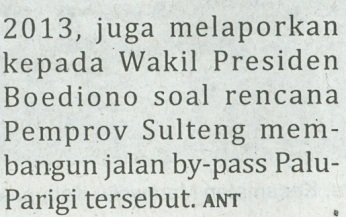 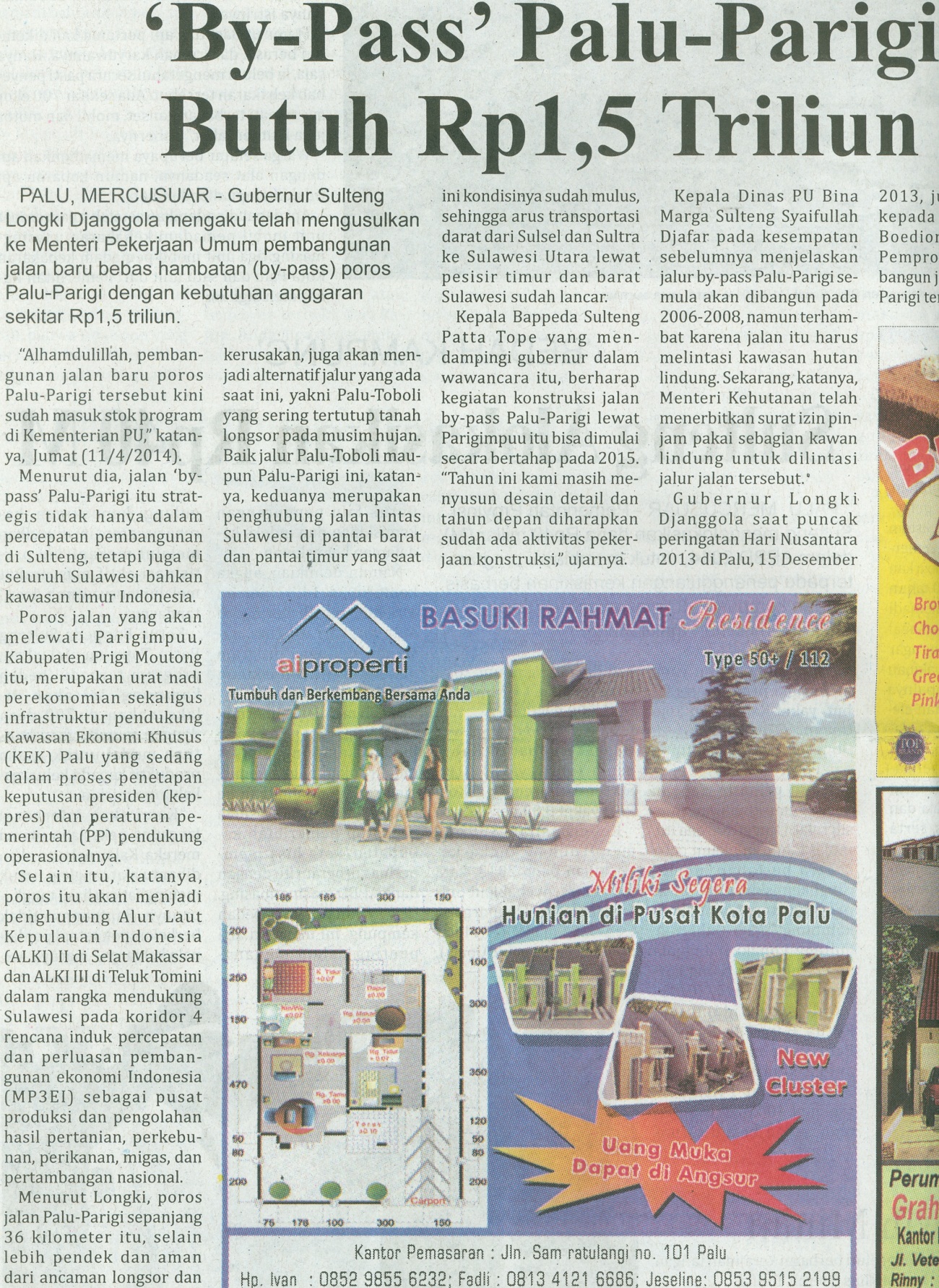 Harian    	:MercusuarKasubaudSulteng IHari, tanggal:Sabtu,12 April 2014KasubaudSulteng IKeterangan:Halaman 13, Kolom 01-06KasubaudSulteng IEntitas:Provinsi Sulawesi TengahKasubaudSulteng I